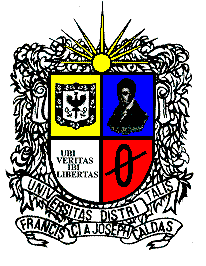 UNIVERSIDAD DISTRITAL FRANCISCO JOSÉ DE CALDASFACULTAD de artes-asab                                              PROYECTO CURRICULAR ______________________________SYLLABUSIDENTIFICACIÓN DEL ESPACIO ACADÉMICOIDENTIFICACIÓN DEL ESPACIO ACADÉMICOAsignatura____x___                        Cátedra_______                 Grupo de Trabajo ______NOMBRE: pedagogía vocal y de la interpretación     CÓDIGO:14247___  COMPONENTE:_fundamentación____    ÁREA: pedagogía vocal____NÚMERO DE CRÉDITOS: ______2______________         HTD: _2____ HTC:___0___ HTA: _4_____CUPO MÁXIMO DE ESTUDIANTES ____25______________
Obligatorio Básico_____Obligatorio Complementario_____Electivo Intrínseco__x___ Electivo Extrínseco_____ Asignatura____x___                        Cátedra_______                 Grupo de Trabajo ______NOMBRE: pedagogía vocal y de la interpretación     CÓDIGO:14247___  COMPONENTE:_fundamentación____    ÁREA: pedagogía vocal____NÚMERO DE CRÉDITOS: ______2______________         HTD: _2____ HTC:___0___ HTA: _4_____CUPO MÁXIMO DE ESTUDIANTES ____25______________
Obligatorio Básico_____Obligatorio Complementario_____Electivo Intrínseco__x___ Electivo Extrínseco_____ CATEGORÍAS  METODOLÓGICASCATEGORÍAS  METODOLÓGICAS   TEÓRICO _______                            PRÁCTICO_______            TEÓRICO-PRÁCTICO____x___ Cátedra:____     Ensamble:_____   Entrenamiento: ___  Magistral:_____  Prácticas: ____Proyecto:____    Seminario:____      Taller: _x___              Tutoría:____________Otra: _____________________                               ¿Cuál?________________________   TEÓRICO _______                            PRÁCTICO_______            TEÓRICO-PRÁCTICO____x___ Cátedra:____     Ensamble:_____   Entrenamiento: ___  Magistral:_____  Prácticas: ____Proyecto:____    Seminario:____      Taller: _x___              Tutoría:____________Otra: _____________________                               ¿Cuál?________________________NÚMERO DE DOCENTES PARA EL ESPACIO ACADÉMICONÚMERO DE DOCENTES PARA EL ESPACIO ACADÉMICOUno /(1)Uno /(1)PERFIL(ES) DOCENTE(ES)PERFIL(ES) DOCENTE(ES)Docente de cantoDocente de cantoJUSTIFICACIÓN DEL ESPACIO ACADÉMICOJUSTIFICACIÓN DEL ESPACIO ACADÉMICOEs necesario que los alumnos del coro de la ASAB tomen el taller de canto complementario, ya que éste les dará un mejor nivel en el coro descubriendo el manejo de la voz, además les dara la oprtunidad de incursionar en un campo muy amplio como medio artístico para el desempaño de su carrera.Es necesario que los alumnos del coro de la ASAB tomen el taller de canto complementario, ya que éste les dará un mejor nivel en el coro descubriendo el manejo de la voz, además les dara la oprtunidad de incursionar en un campo muy amplio como medio artístico para el desempaño de su carrera.OBJETIVO GENERALOBJETIVO GENERALConocer de una manera más amplia y técnica el manejo de la voz y todos los elementos que intervienen en su desarrollo. Conocer de una manera más amplia y técnica el manejo de la voz y todos los elementos que intervienen en su desarrollo. OBJETIVOS ESPECÍFICOSOBJETIVOS ESPECÍFICOSConocer un instrumento que les dará la oportunidad de explorar nuevas espectativas artísticas y profesionales.Mejorar la parte técnico-vocal  del coro y de cada miembro.Representar a la universidad como un coro que cuenta con un amplio conocimiento de la voz.Conocer un instrumento que les dará la oportunidad de explorar nuevas espectativas artísticas y profesionales.Mejorar la parte técnico-vocal  del coro y de cada miembro.Representar a la universidad como un coro que cuenta con un amplio conocimiento de la voz.COMPETENCIAS, CAPACIDADES Y HABILIDADES DE FORMACIÓNCOMPETENCIAS, CAPACIDADES Y HABILIDADES DE FORMACIÓNSABERES PREVIOSSABERES PREVIOSCONTENIDOSCONTENIDOSPROGRAMA SINTÉTICO:Conocimiento del aparato fonadorRespiración y apoyoFonaciónArticulaciónResonadores Ejercicios técnicosMétodosRepertorioPROGRAMA SINTÉTICO:Conocimiento del aparato fonadorRespiración y apoyoFonaciónArticulaciónResonadores Ejercicios técnicosMétodosRepertorioRECURSOSRECURSOSMedios y Ayudas: Videos, conciertos, audiciones, clases magistrales.Por medio del taller de canto se nutrirá el coro de mejores voces mostrando un nivel mas alto, dando la oportunidad de conocer otro instrumento.Medios y Ayudas: Videos, conciertos, audiciones, clases magistrales.Por medio del taller de canto se nutrirá el coro de mejores voces mostrando un nivel mas alto, dando la oportunidad de conocer otro instrumento.EVALUACIÓNEVALUACIÓN1. Evaluación del desempeño docente2. Evaluación de los aprendizajes de los estudiantes en sus dimensiones: individuo/grupo, teórica/práctica, oral/escrita.3. Autoevaluación4. Coevaluación del curso: de forma oral entre estudiantes y docente.1. Evaluación del desempeño docente2. Evaluación de los aprendizajes de los estudiantes en sus dimensiones: individuo/grupo, teórica/práctica, oral/escrita.3. Autoevaluación4. Coevaluación del curso: de forma oral entre estudiantes y docente.BIBLIOGRAFÍA Y REFERENCIASBIBLIOGRAFÍA Y REFERENCIASFecha de elaboración:Fecha de elaboración: